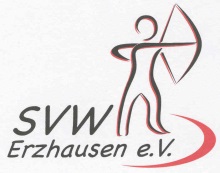 Bogenabteilung des Schützenvereins „Waidmannsheil“ e.V., Erzhausen Notfallbogen für   Name                                                                                                      Vorname                                                                      Geboren am                         Tag, Monat, JahrWohnhaft                             Straße                                                                                                                            Ort                                                                                 Im Notfall soll                       Name, Vorname                                                                                                         Weitere Personen                                                                                                                                                                                                                                    unter der Telefonnummer Festnetz, Handy                                                                                                             informiert werdenHausarzt                                Name, Adresse, Telefonnummer                                                                                Krankenkasse                        Name                                                                                                                              Versicherungsnummer        Nummer                                                                                                                         Chornische Krankheiten   (z.B. Asthma)       ☐ Nein ☐  Ja, welcheKlicken Sie hier, um Text einzugeben.                                                                                                                     Allergien (z.B. Bienenstiche)                         ☐ Nein ☐  Ja, welcheKlicken Sie hier, um Text einzugeben.                                                                                                                    Unverträglichkeiten (z.B. Pflaster)               ☐ Nein ☐  Ja, welcheKlicken Sie hier, um Text einzugeben.                                                                                                                    Medikamentenallergien  (z.B. Penicillin)     ☐ Nein ☐  Ja, welcheKlicken Sie hier, um Text einzugeben.                                                                                                                     Dauermedikamente                                        ☐ Nein ☐  Ja, welcheKlicken Sie hier, um Text einzugeben.                                                                                                                     Sonstige Informationen   (z.B. Vegetarier)   ☐ Nein ☐  Ja, welcheKlicken Sie hier, um Text einzugeben.                                                                                                                     Von den umseitigen Hinweisen habe ich Kenntnis genommenErstellt am 02.10.2016                                                                       ________________________________                                                                                                                                                                                                                                    Unterschrift ErziehungsberechtigterBogenabteilung des Schützenvereins „Waidmannsheil“ e.V., Erzhausen Die Angaben dienen dafür, bei Verletzungen und Unfällen entsprechende Erste-Hilfe-Maßnahmen einzuleiten. Bei leichten Verletzungen werden die Erziehungsberechtigten informiert. Bei Schweren können die Erziehungsberechtigen/Kontaktpersonen schnell informiert und Ärzten wichtige Hinweise gegeben werden.
Ohne Einverständniserklärung bei Gastschützen und dem ausgefüllten Notfallbogen findet kein Probetraining statt. Minderjährige Vereinsmitglieder haben ebenfalls einen Notfallbogen auszufüllen.
Die Informationen auf dem Notfallbogen werden vertrauensvoll behandelt und sind nicht für Außenstehende gedacht. Bitte stecken sie den Bogen in einen Fensterbriefumschlag und kleben ihn zusätzlich mit Klebeband zu.
Die Umschläge werden vom anwesenden Trainer entgegengenommen und aufbewahrt.